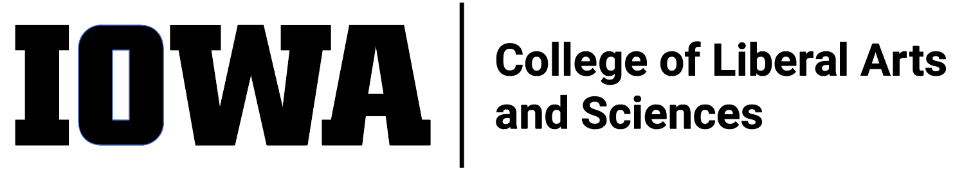 STAFF COUNCIL MONTHLY MEETING
AgendaWednesday 10/19/22, 10:30 a.m. HYBRIDIn-person: 240SH (NEW), orJoin Zoom Meetinghttps://uiowa.zoom.us/j/98191553384Call to order by PresidentApproval of Minutes from 9/22/22 meetingNew Business Liz Mendez Shannon: Introduction and Report on DEI – presentation and Q&A Presentation on Dean’s Office staff structure and vision (Becca Tritten)Dean’s office departmental meeting 10/5 debrief (Mark)Discussion: proposal to work with Blair Wagner on leadership coaching; possibility of SC leading an initiative of leadership training for collegiate staffOld BusinessVisioning Event Report – presented to Dean Sanders by exec committee on 10/13Discussion of workshop outcomesCLAS Staff group Brown Bag Lunches (Tiffany via Sylvia) - update on organizing these? Committee updatesCommunicationsEmail to new staffNewsletter updatesEx-Officio updatesAdjournITEMS FOR FUTURE AGENDAS:Mark is asking Ben Hill to join us for Nov meetingDiscuss periodic, traveling coffee talk / Staff Council gatherings to build community, raise awareness about Staff Council, engage staff, recruit new Council members